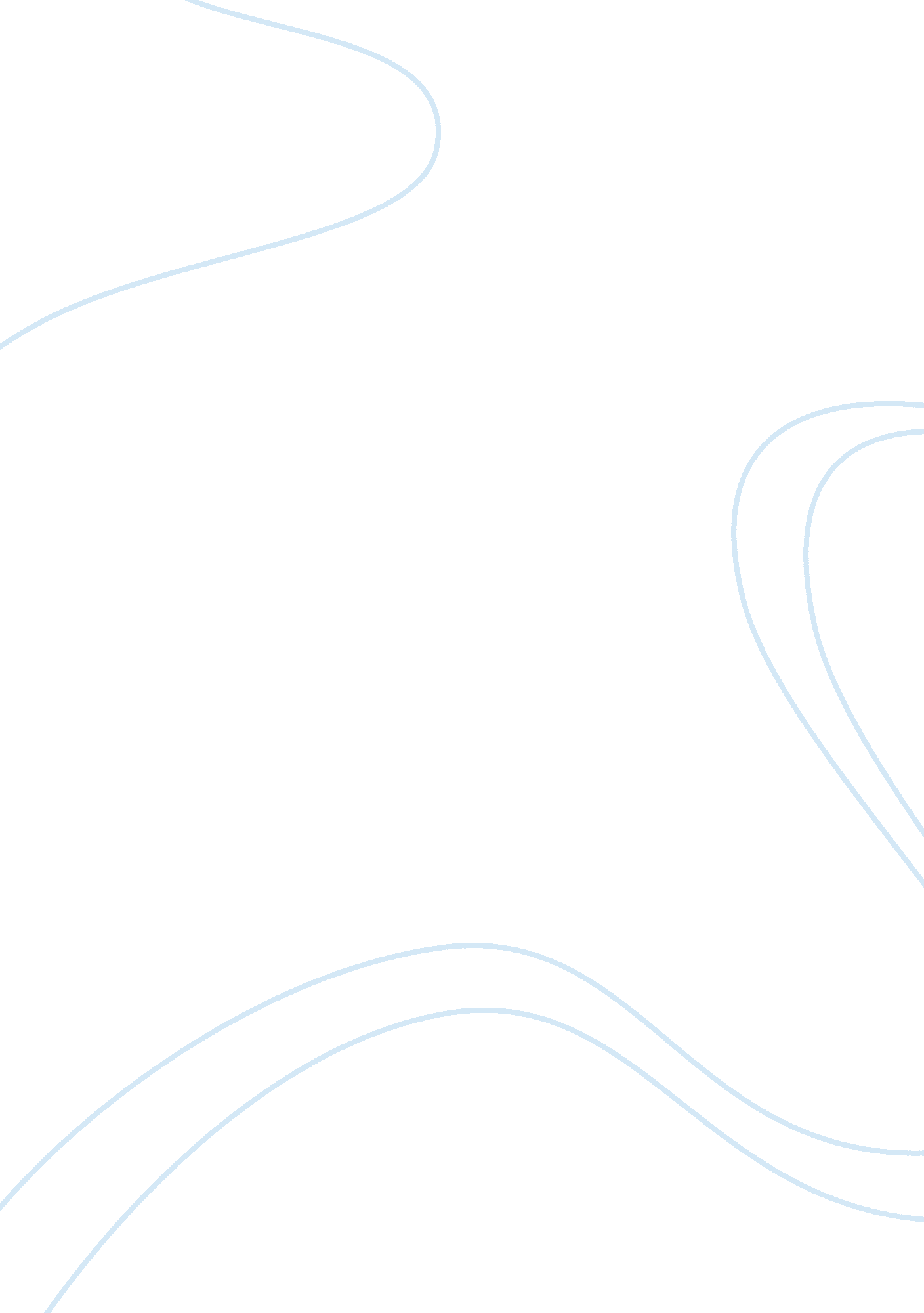 Example of case study on read , answer 3 questionsSociology, Communication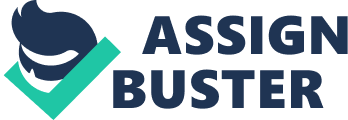 Co-op Experience - Staffroom Conversation Chris: How are you doing Liam and Mike? 
Mike and Liam: Fine, thank you. 
Chris: Liam, we have noted that your attitude and work rate have decreased since the installation of the new computer inventory tracking program. Mike: Liam, this is unlike your performance under the old system. What is the problem? Liam: I am weak and stupid. Everyone is using the new system well, except me. 
Mike: Liam, you’ve been here barely a month and this is just a placement program for a 12th grade student. You are very successful for your age, education and experience. Get it from us; we have worked here for decades and patience is crucial. Chris: That is why you should also be discussing with us your problems. Liam: I’ m sorry; I should have been patient and also communicated when I encountered difficulties. 
Chris: That’s the spirit! Patience, timely communication and teamwork are very important. Now get back to work so that Mrs. Waite gets a positive report when she comes. Qualities of a Good Supervisor A good supervisor should be an accomplished planner and organizer in order to schedule tasks and monitor their performance effectively. He or she should be an effective communicator so as to issue clear instructions and decipher both verbal and non-verbal feedback appropriately. Finally, a supervisor needs to be understanding and positive in order to foster confidence, trust and a spirit of worthiness in employees. Henry Ford’s Contribution Every workplace consists of diverse individuals who bring together different talents and personalities. For the organization to move forward, these persons must be managed in an atmosphere of mutual communication and understanding. Finally, for organizational success all employees must work towards the same goals. 